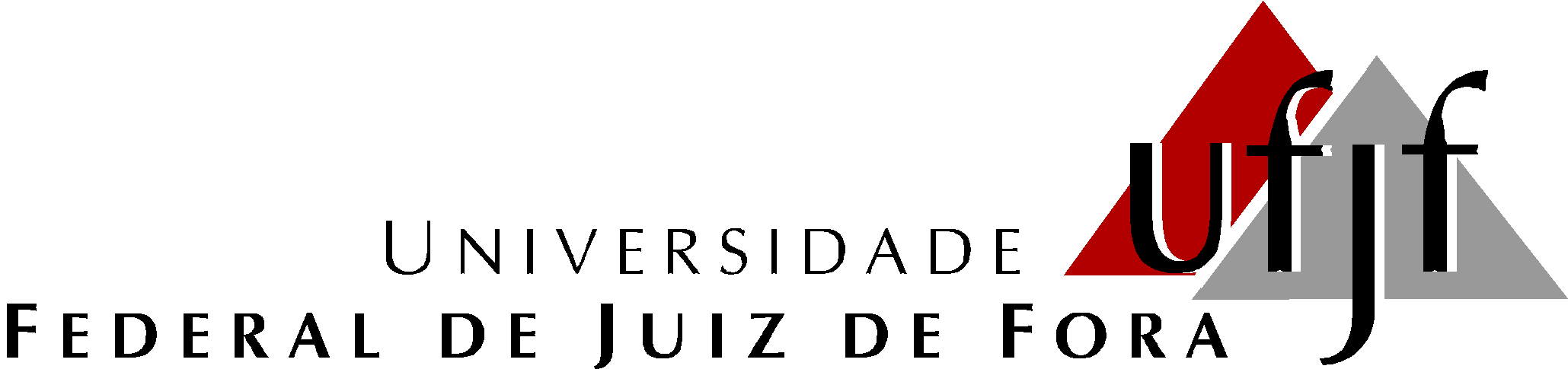 _____________________________________________INSTITUTO DE CIÊNCIAS EXATASCOORDENAÇÃO DO CURSO DE MATEMÁTICATel.: (32) 2102-3316 www.ufjf.br/matematicaCurso: Bacharelado em Matemática(       ) MAT169 – Trabalho de Conclusão de Curso de Bacharelado em Matemática (Grade 1.2018)(       ) MAT185 – Trabalho de Conclusão de Curso (Grade 1.2024)Discente:Nº de matrícula: Telefone: e-mail: Título do Trabalho: Área (Classificação CNPq): Data para apresentação do trabalho: Local: Composição da Banca ExaminadoraOrientador(a): Telefone / e-mail: Formação Acadêmica/Profissional: Ocupação: Membro: Telefone / e-mail: Formação Acadêmica/Profissional: Ocupação: Membro: Telefone / e-mail: Formação Acadêmica/Profissional: Ocupação: Suplente:Telefone / e-mail: Formação Acadêmica/Profissional: Ocupação: Observações: A banca estará sujeita a aprovação da Coordenação de Curso.Pelo menos um membro da banca deverá ser professor efetivo do Departamento de Matemática da UFJF.Juiz de Fora, __________.______________________________                ____________________________Acadêmico(a)						Orientador(a)